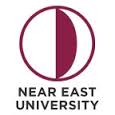                YAKIN DOĞU ÜNİVERSİTESİ     NEAR EAST UNIVERSITY    LİSANSÜSTÜ EĞİTİM ENSTİTÜSÜ                  INSTITUTE OF GRADUATE STUDIESBurslu Öğrenciler için Bilimsel Yayın Sözleşmesi Academic Article Publication Contract for Students with Scholarships_______________ Akademik Yılı /Academic Year    	____________________ Dönemi/ SemesterBen aşağıda imza sahibi, lisansüstü çalışmamın sonunda Yakın Doğu Üniversitesi’nden almış olduğum %75 / %100 bursun bir gereği olarak:doktora öğrencileri için tez projemden üretilmiş özgün iki makaleden birini SCI (Science Citation Index) , SCI Expanded, SSCI (Social Sciences Citation Index) veya AHCI (Arts and Humanities Citation Index) tarafından taranan bir dergide,  diğerini de WOS veya Scopus tarafından taranan bir dergide yayınlamış olmam gerektiğini veya yayınlanacağının kabul edildiğini belgelendirmem gerektiğini ve bu şartla doktora tez savunmasına girmeye hak kazanacağımı bildiğimi beyan ederim.  yüksek lisans öğrencileri için alanımla ilgili herhangi bir konuda üretilmiş özgün bir makaleyi herhangi bir indekste taranan veya Yakın Doğu Üniversitesinin yayınlamakta olduğu dergilerin birinde yayınlamış olmam gerektiğini veya yayınlanacağının kabul edildiğini belgelendirmem gerektiğini ve bu şartla yüksek lisans tez savunmasına girmeye hak kazanacağımı bildiğimi beyan ederim.  Ayrıca tezime yaptıkları önemli katkılardan dolayı, tezimden çıkan tüm makalelere eş-yazar olarak danışmanımın ve eş-danışmanımın isimlerini yazmam gerektiğinin de farkındayım.I hereby declare that I am aware of the publication requirement of the 75% / 100% scholarship I have received from Near East University, which states that I publish or have proof of acceptance for:- two articles in total, one of which should be in a journal indexed under SSCI (Social Sciences Citation Index), AHCI (Arts and Humanities Citation Index), SCI (Science Citation Index) or SCI Expanded produced out of my thesis, and the second article should be published in a journal indexed under WOS or Scopus to be able to have the right to take the PhD viva. - one original article published in one of the journals published by Near East University or any other academic journal to be able to have the right to take the MA/MSc viva.I am also aware that for their substantial contributions to my dissertation I have to write the names of my supervisor and co-supervisor as co-authors to all articles originated from my dissertation. Açık İsim/ Full Name:Öğrenci Numarası/Student No:Ana Bilim Dalı/ Department:İmza/Signature:							Tarih /Date: ...../...../...... 